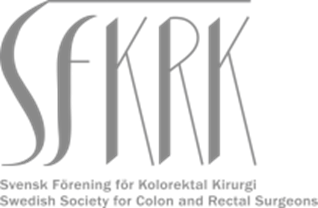 Verksamhetsberättelse för 2020-2021Ändamål Föreningens ändamål är att främja utbildning och utveckling av svensk kolorektal kirurgi, stimulera internationella kontakter samt ha till uppgift att bevaka olika aspekter av kvalitetssäkring inom ämnesområdet.StyrelsearbetetFör oss i styrelsen ser vi det som vår främsta uppgift att ordna innehållsrika dagar under kirurgveckan, där vi försöker leva upp till föreningens ändamål. Under verksamhetsåret har styrelsen inkluderat följande: Susanne Tumlin Ekelund, ordförande; Pia Näsvall vice ordförande (var dock tvungen att avgå tämligen omgående, således vakant post), Caroline Nordenvall, vetenskaplig sekreterare; David Zuk kassör; Henrik Jutesten, ledamot med web-ansvar och Conny Wallon ledamot. Jennifer Park valdes in som ny ledamot under årsmötet som leddes via Zoom. Jennifer blev utbildningsansvarig i styrelsen. Niklas Zar och Lars Österlund avtackades efter sina år som ordförande respektive ledamot. Pär Myrelid är SFKRKs representant i kommittén för klinisk forskning. Niklas Zar ersatte Pär Myrelid i valberedningen. Under verksamhetsåret 2020-2021 har styrelsen haft 8 stycken videomöten. Delar av styrelsen har deltagit vid möten med Svensk Kirurgisk Förening, stora och lilla programkommittén samt utbildningskommittén. Valberedningen har jobbat fram nya potentiella ersättare som ska väljas in på årsmötet. På grund av pandemin blev året mycket speciellt och endast ett fåtal möten har kunnat genomföras på plats (alla våra styrelsemöten har varit digitala). Medlemsantal SFKRK har 287 stycken medlemmar i dags dato. EkonomiFöreningens ekonomiska situation är fortsatt stabil och medlemsavgiften har därför inte ändrats, men på grund av uteblivna intäkter i samband med inställd kirurgvecka 2020 och en ökad kostnad för inspelning av internationella föreläsare så har vi valt att inte dela ut eget stipendium i år. Vi har dock fortsatt samarbetet med industrin för att ändå kunna dela ut stipendium med syfte att utveckla kolorektalkirurgin i Sverige. Föreningens ekonomi kommer att beskrivas i detalj på årsmötet.Kirurgveckan 2020 blev inställtKirurgveckan 2021 i GöteborgVi har planerat ett varierat program med en del internationella föreläsare trots att mötet hålls digitalt.Svenska Kolorektaldagarna i Örebro April 2021Svenska Kolorektaldagarna som Örebro arrangerade blev ett helt digitalt möte. Mötet blev mycket lyckat och man uppskattade möjligheten att kunna se inspelat material i efterhand. ESCP/EBSQTyvärr var deltagandet från svensk sida minimalt i höstas när ESCP-mötet också var digitalt. Ackrediteringen av kolorektalkirurger anordnades även det på nytt sätt. På 16 sjukhus i Europa samlades kandidater och skrev tentamen i mars 2021, dels vanlig teoriskrivning, dels en tentamen kopplad till en publicerad artikel. I Sverige hölls tentamen på Södersjukhuset, Stockholm. Veckan därpå ordnades en muntlig tentamen digitalt. I Sverige var det tre som deltog och undertecknad var tentator i Sverige.Hemsidan Finns ytterligare förslag för att utveckla hemsidan är styrelsen tacksam att få in dessa. Fortbildning ST-läkarutbildning KUB kurserna har tillkommit på initiativ av Svensk Kirurgisk Förening och SFKRK är delaktiga i godkännande av kurscurriculum. Här pågår arbete med utformning av en gemensam mål- som kursbeskrivning. Förslag på detta kommer att presenteras för ansvariga vid KUB kansliet samt kursledare vid samtliga kursorter. Ett digitalt möte har också hållits av utbildningskommittén i Svensk Kirurgisk Förening, med nästintill samtliga delföreningar representerade, avseende frågan om man ska införa en skriftlig examination efter avslutad specialistutbildning. Diskussion om eventuell utformning och införande pågår.Bakjourskursen SFKRK har varit med om utformningen och finansieringen av den nationella bakjourskursen i kirurgi. Ackreditering SFKRK vill underlätta ackreditering av kolorektalkirurger genom att skapa fler platser för förberedelse inför ackreditering. Under året har två ackrediteringssnurror fortgått digitalt, dels i södra Sverige i ett samarbete mellan Göteborg, Linköping och Malmö och dels i norra Sverige i ett samarbete mellan Umeå, Uppsala och Örebro.Internationellt samarbete Representation i både ESCP och EBSQ sker via SFKRK. Styrelsen har också tagit beslut om att samordna och bekosta etikansökan för de svenska enheter som vill delta i ESCP:s ”Snap shot study” samt EAGLE.Stipendier Stipendier finansierade av industrin eller andra sponsorer ska gå till att ”utveckla den kolorektalkirurgiska verksamheten” dvs införa ny teknik, utveckla nya former för nationellt eller internationella samarbeten, starta nya nätverk etc. SFKRKs egna stipendium blev i år inställt på grund av försämrad ekonomi/uteblivna intäkter.Arbetsgrupper inom SFKRK SFKRK har två aktiva arbetsgrupper; Funktionellt utfall efter kirurgi och Peritoneal carcinomatos. Arbetsgrupperna bidrar till programmet under Kirurgveckan och ordnar lokala och nationella möten med god uppslutning och återkoppling. Nya tagÅrsmötet kommer återigen att bli digitalt och vi hoppas att många medlemmar kommer att närvara. Vi hoppas även att det framöver blir möjligt att träffas fysiskt, med hjälp av vaccineringen…Susanne Tumlin EkelundOrdf SFKRK